          К А Р А Р				          	ПОСТАНОВЛЕНИЕ     18 январь 2012 й.	                  №  2		       18 января .О ликвидации Муниципального бюджетного учреждения «Зириклинский сельский Дом культуры муниципального района Шаранский район Республики Башкортостан»Руководствуясь статьями 61,62,63 Гражданского кодекса Российской Федерации, а также в соответствии с решением Совета муниципального района Шаранский район РБ от 19 декабря 2006 года № 149 «О порядке принятия решений о создании, реорганизации и ликвидации предприятий и учреждений», ПОСТАНОВЛЯЮ:1. Ликвидировать муниципальное бюджетное учреждение «Зириклинский сельский Дом культуры муниципального района Шаранский район Республики Башкортостан»2. Директору муниципального бюджетного учреждения «Зириклинский сельский Дом культуры муниципального района Шаранский район Республики Башкортостан» Габдрахимовой Зиле Миниахметовне.:- в трехдневный срок со дня принятия данного постановления, письменно уведомить Межрайонную инспекцию Федеральной налоговой службы № 27 по Республике Башкортостан о том, что муниципальное бюджетное учреждение «Зириклинский сельский Дом культуры муниципального района Шаранский район Республики Башкортостан»находится в процессе ликвидации;3. Назначить ликвидационную комиссию по ликвидации муниципального бюджетного учреждения «Зириклинский сельский Дом культуры муниципального района Шаранский район Республики Башкортостан» в составе согласно приложению.4. Ликвидационной комиссии муниципального бюджетного учреждения «Зириклинский сельский Дом культуры муниципального района Шаранский район Республики Башкортостан» осуществить следующие ликвидационные мероприятия:       - уведомить Межрайонную инспекцию Федеральной налоговой службы № 27 по Республике Башкортостан о формировании комиссии по ликвидации муниципального бюджетного учреждения «Зириклинский сельский Дом культуры муниципального района Шаранский район Республики Башкортостан» и  составлении промежуточного ликвидационного баланса;- опубликовать в журнале "Вестник государственной регистрации" объявление о ликвидации муниципального бюджетного учреждения «Зириклинский сельский Дом культуры муниципального района Шаранский район Республики Башкортостан», о порядке и сроке заявления требований       кредиторами предприятия;- принять меры к выявлению кредиторов и получению дебиторской задолженности, письменно уведомить кредиторов о ликвидации муниципального бюджетного учреждения «Зириклинский сельский Дом культуры муниципального района Шаранский район Республики Башкортостан»;                   - в срок до 10 марта 2012 года составить и представить на утверждение в администрацию сельского поселения Зириклинский сельсовет муниципального района Шаранский район РБ промежуточный ликвидационный баланс;- осуществить выплату денежных сумм кредиторам муниципального бюджетного учреждения «Зириклинский сельский Дом культуры муниципального района Шаранский район Республики Башкортостан» в порядке очередности, установленной Гражданским кодексом Российской Федерации, в соответствии с промежуточным ликвидационным балансом;- в срок до 23 марта 2012 года составить и представить на утверждение в администрацию сельского поселения Зириклинский сельсовет муниципального района Шаранский район РБ ликвидационный баланс;- в срок до 31 марта 2012 года осуществить ликвидацию муниципального бюджетного учреждения «Зириклинский сельский Дом культуры муниципального района Шаранский район Республики Башкортостан» в соответствии с Гражданским кодексом Российской Федерации;- провести мероприятия по подготовке и сдаче документов ликвидируемого муниципального бюджетного учреждения «Зириклинский сельский Дом культуры муниципального района Шаранский район Республики Башкортостан»  в архив.5. Управляющему делами сельского поселения Салимгареевой В.Ф. довести настоящее постановление под роспись до лиц в части касающейся.6. Контроль за исполнением настоящего постановления оставляю за собой.Глава СП Зириклинский сельсовет МР Шаранский район РБ:                                                            Игдеев Р.С.                                                                                                                                                                       Состав ликвидационной комиссиипо ликвидации муниципального бюджетного учреждения «Зириклинский сельский Дом культуры муниципального района Шаранский район Республики Башкортостан»Башкортостан РеспубликаһыШаран районымуниципаль районыЕрекле ауыл Советыауыл биләмәһе ХакимиәтеЕрекле ауылы, тел.(34769) 2-54-46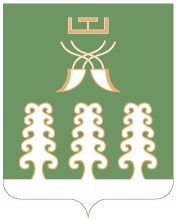 Республика Башкортостанмуниципальный районШаранский районАдминистрация сельского поселенияЗириклинский сельсоветс. Зириклы,  тел.(34769) 2-54-46Приложение к постановлению главы администрации СП Зириклинский муниципального района Шаранский район РБ от «18» января 2012 года. № 02Председатель комиссии:Габдрахимова Зиля Миниахметовна - Директор МБУ «Зириклинский сельский Дом культуры муниципального района Шаранский район Республики Башкортостан»Члены комиссии:Салимгареева В.Ф.- управляющий делами СП Зириклинский сельсовет Ахметшина А.М.- бухгалтер СП Зириклинский сельсовет